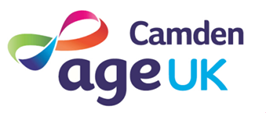 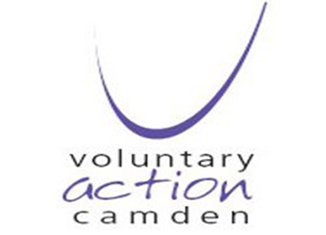 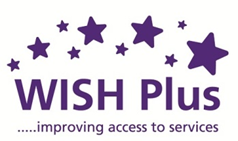 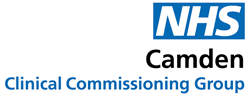 Camden Care Navigation & Social Prescribing ServiceReferral Form for Camden residentsSchedule of information to follow.https://www.ageuk.org.uk/camden/privacy-policy/Referral Date: RESIDENT DETAILSName               	                                                 DOB: 	                       Age:  Gender: Address: Home tel:	                                                       Mobile:	Email: REFERRER DETAILS (if referring some-one else)Referrers name: Address: Contact:                                                    Email: Data Protection Consent Statement (To be read to the resident if present) In completing this form or having this form completed on your behalf you are consenting to your information being shared with i) the organisations you have asked to be put in touch with, so they can contact you, ii) Camden Community Links , who administer this scheme, iii) Wish Plus(Camden Council) who are part of this scheme and iv) Age UK Camden for monitoring and evaluation purposes. You can withdraw your consent at any time. This is in accordance with the General Data Protection Regulation 2018.Please note: Community Links, Community Connectors and Wish Plus have no access to residents’ medical records.Has the referred person given consent for this referral? (please underline)  Yes  No DESTINATION SERVICE (please underline)Care Navigator  Community Links   Community Connectors   WISH+    For Triage    REASON FOR REFERRALINFORMATION TO SUPPORT REFERRALCONTACT PREFERENCE (please underline)Please tick if it is ok to contact you via -  Telephone (inc Text)     Email  Letter Face to Face  